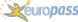 INFORMACIONE PERSONALE  Edison Bujupi Fatmir Isufi, 13000 Drenas,Kosovë 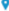 +383/49/125-158 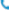 edison.bujupi1@gmail.com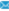 Gjinia M | Data e lindjes 11/03/1999 | Nacionaliteti KosovarEDUKIMI DHE TRAJNIMET 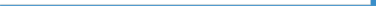 01/09/2015 -06/06/2017 Shtator, 2020Korrik, 202323/aktuale  Diplomë për kryerjen e shkollës së mesme të lartë Gjimnazi “Gjergj Kastrioti Skendërbeu” - Shkenca SocialeCisco (CCNA) Bit Academy Front-End Web Development  Probit Academy       AAB Bachelor-Professional Siguri KibernetikePERVOJA E PUNES      Maj 2017 - Mars 2021    Mars 2021 - Dhjetor 2022      Janar 2023 - Qershor 2023Customer Service RepresentativeWebhelpCustomer Service RepresentativeWebhelpTechnical Support Representative G&H Dialog Part-TimeSHKATHTESI PERSONALE Curriculum Vitae Edison Bujupi 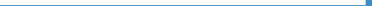 Gjuhë amëtare Shqip Gjuhët tjera TE KUPTUARIT KOMUNIKIMI Degjimi Leximi Nderkomunikimi Te folurit SHKRIMI Gjuhë Angleze  B1Gjuhë Gjermane B2 Nivelet: A1/2: Fillestar - B1/2: I pavarur - C1/2 I avancuar Korniza e pergjithshme Evropiane e referencave per gjuhet Shkathtesitë e komunikimit Aftësi të mira komunikuese, dëgjim aktiv, aftësi në të shkruar, negocimi, aftësi për punë në grupe,  				     empatia. Shkathtësitë organizative dhe të udhëheqjes                    Jam i gatshem të marrë përsipër përgjegjësitë dhe të kryej gjithmonë me kohë  detyrat e  mia si dhe ti përvetësojë shumë shpejt gjërat e reja. Aftësi Organizative  ▪ Komunikimi, ▪ Vendosja e qëllimeve, ▪ Puna nën presion, ▪ Vetmotivim, ▪ Të menduarit analitik, ▪ Vendimmarrës. Aftësi të punës në grup ▪ Proaktiv për punën në grup, ▪ Respektojë idetë e të tjerëve, ▪ Komunikojë në mënyrë aktive, ▪ Dëgjim aktiv, ▪ Mendim kritik, ▪ Bashkëpunues, ▪ I përgjegjshëm. Aftësi ndërpersonale         ▪ Kuptojë dhe vlerësojë nevojat e klientëve, ▪ Përshtatshmëria, ▪ Ndërgjegjësim social, ▪ Konsideratë për të tjerët, ▪ Vetë-menaxhimi, ▪ Empatia. ▪ Organizimi ▪ Shërbimi ndaj klientit, ▪ Aftësi në të shkruar Shkathtesitë kompjuterike  	                ▪ Njohuri të mira të Microsoft Office TM, ▪ Njohuri në masat dhe praktikat e sigurisë së informacionit, ▪ Njohuri fillestare ne Python, ▪ Njohuri ne HTML, CSS  